

Department of Computing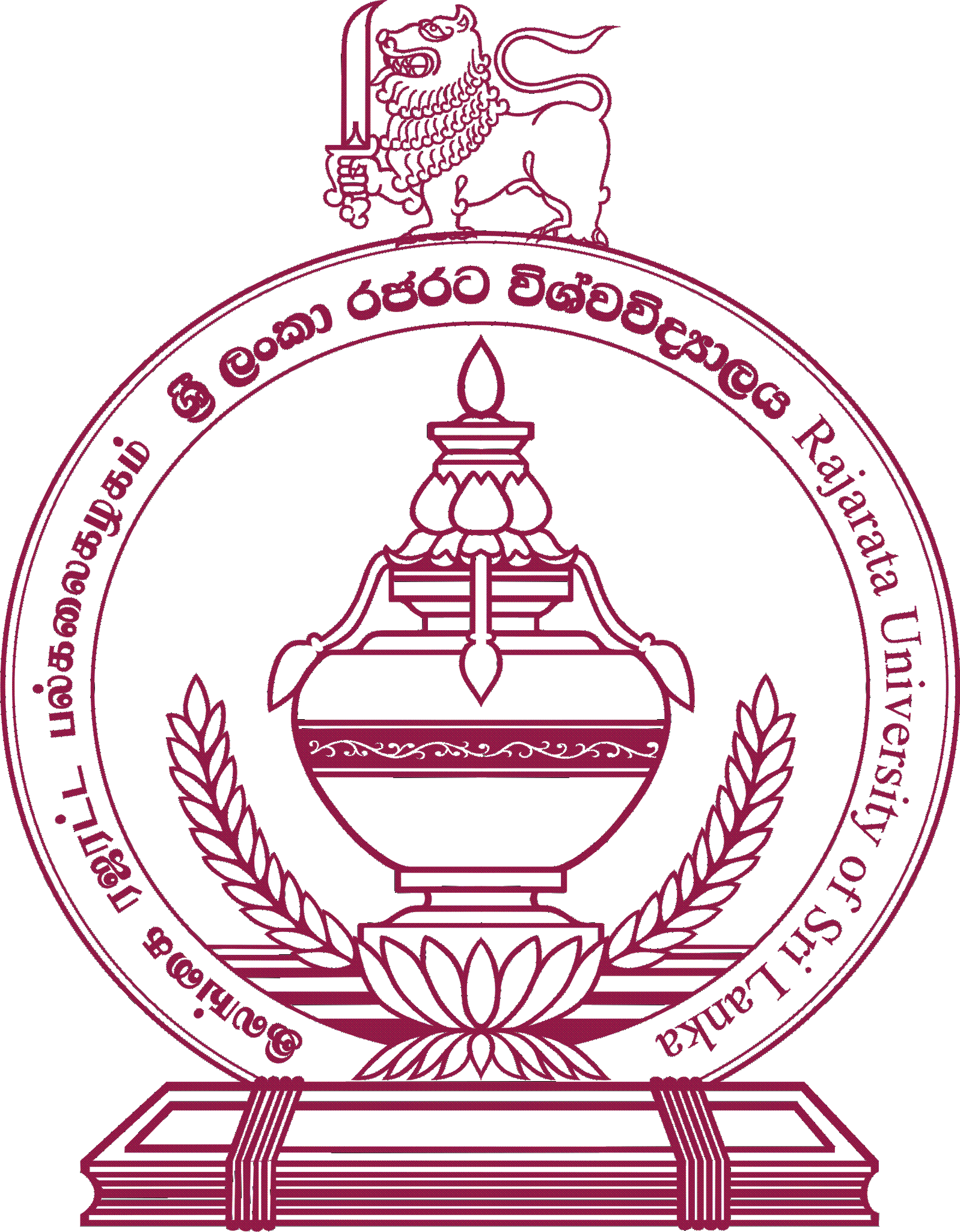 Faculty of Applied SciencesRajarata University of Sri Lanka

Department of ComputingFaculty of Applied SciencesRajarata University of Sri Lanka

Department of ComputingFaculty of Applied SciencesRajarata University of Sri Lanka

Department of ComputingFaculty of Applied SciencesRajarata University of Sri Lanka

Department of ComputingFaculty of Applied SciencesRajarata University of Sri Lanka

Department of ComputingFaculty of Applied SciencesRajarata University of Sri Lanka

Department of ComputingFaculty of Applied SciencesRajarata University of Sri Lanka

Department of ComputingFaculty of Applied SciencesRajarata University of Sri Lanka

Department of ComputingFaculty of Applied SciencesRajarata University of Sri Lanka

Department of ComputingFaculty of Applied SciencesRajarata University of Sri Lanka

Department of ComputingFaculty of Applied SciencesRajarata University of Sri Lanka

Department of ComputingFaculty of Applied SciencesRajarata University of Sri Lanka

Department of ComputingFaculty of Applied SciencesRajarata University of Sri Lanka

Department of ComputingFaculty of Applied SciencesRajarata University of Sri Lanka

Department of ComputingFaculty of Applied SciencesRajarata University of Sri Lanka

Department of ComputingFaculty of Applied SciencesRajarata University of Sri LankaFor office use onlyFor office use onlyFor office use onlyFor office use only

Department of ComputingFaculty of Applied SciencesRajarata University of Sri Lanka

Department of ComputingFaculty of Applied SciencesRajarata University of Sri Lanka

Department of ComputingFaculty of Applied SciencesRajarata University of Sri Lanka

Department of ComputingFaculty of Applied SciencesRajarata University of Sri LankaApplication No.Application No.Application No.

Department of ComputingFaculty of Applied SciencesRajarata University of Sri Lanka

Department of ComputingFaculty of Applied SciencesRajarata University of Sri Lanka

Department of ComputingFaculty of Applied SciencesRajarata University of Sri Lanka

Department of ComputingFaculty of Applied SciencesRajarata University of Sri LankaApplication for the 
Bachelor of Science Honours in Information Technology DegreeandBachelor of Science Honours in Applied Sciences with Computer Science as the main subjectApplication for the 
Bachelor of Science Honours in Information Technology DegreeandBachelor of Science Honours in Applied Sciences with Computer Science as the main subjectApplication for the 
Bachelor of Science Honours in Information Technology DegreeandBachelor of Science Honours in Applied Sciences with Computer Science as the main subjectApplication for the 
Bachelor of Science Honours in Information Technology DegreeandBachelor of Science Honours in Applied Sciences with Computer Science as the main subjectApplication for the 
Bachelor of Science Honours in Information Technology DegreeandBachelor of Science Honours in Applied Sciences with Computer Science as the main subjectApplication for the 
Bachelor of Science Honours in Information Technology DegreeandBachelor of Science Honours in Applied Sciences with Computer Science as the main subjectApplication for the 
Bachelor of Science Honours in Information Technology DegreeandBachelor of Science Honours in Applied Sciences with Computer Science as the main subjectApplication for the 
Bachelor of Science Honours in Information Technology DegreeandBachelor of Science Honours in Applied Sciences with Computer Science as the main subjectApplication for the 
Bachelor of Science Honours in Information Technology DegreeandBachelor of Science Honours in Applied Sciences with Computer Science as the main subjectThis form is to be used by students currently enrolled in Bachelor of Science in Information Technology degree programme, who are currently in third year and applying to continue into fourth year and the students currently enrolled in Bachelor of Science in Applied Sciences degree programme, who currently in third year and applying to continue into fourth year with Computer Science as the main subject.Please note that incomplete applications will be rejected without any notification. This form is to be used by students currently enrolled in Bachelor of Science in Information Technology degree programme, who are currently in third year and applying to continue into fourth year and the students currently enrolled in Bachelor of Science in Applied Sciences degree programme, who currently in third year and applying to continue into fourth year with Computer Science as the main subject.Please note that incomplete applications will be rejected without any notification. This form is to be used by students currently enrolled in Bachelor of Science in Information Technology degree programme, who are currently in third year and applying to continue into fourth year and the students currently enrolled in Bachelor of Science in Applied Sciences degree programme, who currently in third year and applying to continue into fourth year with Computer Science as the main subject.Please note that incomplete applications will be rejected without any notification. This form is to be used by students currently enrolled in Bachelor of Science in Information Technology degree programme, who are currently in third year and applying to continue into fourth year and the students currently enrolled in Bachelor of Science in Applied Sciences degree programme, who currently in third year and applying to continue into fourth year with Computer Science as the main subject.Please note that incomplete applications will be rejected without any notification. This form is to be used by students currently enrolled in Bachelor of Science in Information Technology degree programme, who are currently in third year and applying to continue into fourth year and the students currently enrolled in Bachelor of Science in Applied Sciences degree programme, who currently in third year and applying to continue into fourth year with Computer Science as the main subject.Please note that incomplete applications will be rejected without any notification. This form is to be used by students currently enrolled in Bachelor of Science in Information Technology degree programme, who are currently in third year and applying to continue into fourth year and the students currently enrolled in Bachelor of Science in Applied Sciences degree programme, who currently in third year and applying to continue into fourth year with Computer Science as the main subject.Please note that incomplete applications will be rejected without any notification. This form is to be used by students currently enrolled in Bachelor of Science in Information Technology degree programme, who are currently in third year and applying to continue into fourth year and the students currently enrolled in Bachelor of Science in Applied Sciences degree programme, who currently in third year and applying to continue into fourth year with Computer Science as the main subject.Please note that incomplete applications will be rejected without any notification. This form is to be used by students currently enrolled in Bachelor of Science in Information Technology degree programme, who are currently in third year and applying to continue into fourth year and the students currently enrolled in Bachelor of Science in Applied Sciences degree programme, who currently in third year and applying to continue into fourth year with Computer Science as the main subject.Please note that incomplete applications will be rejected without any notification. This form is to be used by students currently enrolled in Bachelor of Science in Information Technology degree programme, who are currently in third year and applying to continue into fourth year and the students currently enrolled in Bachelor of Science in Applied Sciences degree programme, who currently in third year and applying to continue into fourth year with Computer Science as the main subject.Please note that incomplete applications will be rejected without any notification. Special InformationSpecial InformationSpecial InformationSpecial InformationSpecial InformationSpecial InformationSpecial InformationSpecial InformationSpecial InformationThe no of Positions Available: The no of Positions Available: The no of Positions Available: 101010101010Eligibility to Apply:The minimum requirements to apply for the Honours degree programme are as follows:A student must obtain a minimum GPA of 3.00 for 65 credits including all compulsory courses offered within the first five semesters.The best 65 credits including all compulsory courses earned during the first five semesters should not include more than 8 credits with D grades and any credit with an E grade.All relevant foundation courses and the compulsory inter-disciplinary courses must be completed at least with a minimum of C grade by the time students apply for the Honours degree programme.Selection Process:A selection interview will be conducted to select the students to follow the programme. All eligible applicants will be called for the selection interview. In the interview, marks will be allocated for GPA for the best 65 credits (70%), Academic Enrichment Activities (15%), Sports (05%), Creativity and Exceptional Abilities (05%), and Performance at the Interview (05%). The final selection will be made according to the total marks obtained at the interview.Marking Scheme for the Selection Interview:The complete marking scheme for the interview will be is as follows:GPA for the best 65 credits – 70%Academic Enrichment Activities – 15%Hackathons and similar events (08%)– winner - 04, 2nd Place - 03, 3rd Place – 02, participation - 01Voluntary work and societies (02%) – office bearer - 02, member - 01Community / Industry engagements (05%) – organizer - 03, helper - 02, participation - 01Sports – 05%University level (03%) – winner - 03, runner up - 02, participation - 01National level (05%) – winner - 05, 1st runner up -04, 2nd runner up - 03 participation - 02Other (school level, club level) (02%) – national level or winner - 02, provincial level or inter school participation – 01

Creativity and Exceptional Abilities – 05%Projects and inventions (05%) – based on marks obtain for the individual performance in ICT3411 or COM3405Other Projects (02%) – with industry – 02, in university – 01Exceptional / aesthetic abilities (singing, dancing, drama, writing etc.) - 02Performance at the Interview – 05%Teaching / future perspective – 02Interview performance (confidence, language, attitudes) – 03Eligibility to Apply:The minimum requirements to apply for the Honours degree programme are as follows:A student must obtain a minimum GPA of 3.00 for 65 credits including all compulsory courses offered within the first five semesters.The best 65 credits including all compulsory courses earned during the first five semesters should not include more than 8 credits with D grades and any credit with an E grade.All relevant foundation courses and the compulsory inter-disciplinary courses must be completed at least with a minimum of C grade by the time students apply for the Honours degree programme.Selection Process:A selection interview will be conducted to select the students to follow the programme. All eligible applicants will be called for the selection interview. In the interview, marks will be allocated for GPA for the best 65 credits (70%), Academic Enrichment Activities (15%), Sports (05%), Creativity and Exceptional Abilities (05%), and Performance at the Interview (05%). The final selection will be made according to the total marks obtained at the interview.Marking Scheme for the Selection Interview:The complete marking scheme for the interview will be is as follows:GPA for the best 65 credits – 70%Academic Enrichment Activities – 15%Hackathons and similar events (08%)– winner - 04, 2nd Place - 03, 3rd Place – 02, participation - 01Voluntary work and societies (02%) – office bearer - 02, member - 01Community / Industry engagements (05%) – organizer - 03, helper - 02, participation - 01Sports – 05%University level (03%) – winner - 03, runner up - 02, participation - 01National level (05%) – winner - 05, 1st runner up -04, 2nd runner up - 03 participation - 02Other (school level, club level) (02%) – national level or winner - 02, provincial level or inter school participation – 01

Creativity and Exceptional Abilities – 05%Projects and inventions (05%) – based on marks obtain for the individual performance in ICT3411 or COM3405Other Projects (02%) – with industry – 02, in university – 01Exceptional / aesthetic abilities (singing, dancing, drama, writing etc.) - 02Performance at the Interview – 05%Teaching / future perspective – 02Interview performance (confidence, language, attitudes) – 03Eligibility to Apply:The minimum requirements to apply for the Honours degree programme are as follows:A student must obtain a minimum GPA of 3.00 for 65 credits including all compulsory courses offered within the first five semesters.The best 65 credits including all compulsory courses earned during the first five semesters should not include more than 8 credits with D grades and any credit with an E grade.All relevant foundation courses and the compulsory inter-disciplinary courses must be completed at least with a minimum of C grade by the time students apply for the Honours degree programme.Selection Process:A selection interview will be conducted to select the students to follow the programme. All eligible applicants will be called for the selection interview. In the interview, marks will be allocated for GPA for the best 65 credits (70%), Academic Enrichment Activities (15%), Sports (05%), Creativity and Exceptional Abilities (05%), and Performance at the Interview (05%). The final selection will be made according to the total marks obtained at the interview.Marking Scheme for the Selection Interview:The complete marking scheme for the interview will be is as follows:GPA for the best 65 credits – 70%Academic Enrichment Activities – 15%Hackathons and similar events (08%)– winner - 04, 2nd Place - 03, 3rd Place – 02, participation - 01Voluntary work and societies (02%) – office bearer - 02, member - 01Community / Industry engagements (05%) – organizer - 03, helper - 02, participation - 01Sports – 05%University level (03%) – winner - 03, runner up - 02, participation - 01National level (05%) – winner - 05, 1st runner up -04, 2nd runner up - 03 participation - 02Other (school level, club level) (02%) – national level or winner - 02, provincial level or inter school participation – 01

Creativity and Exceptional Abilities – 05%Projects and inventions (05%) – based on marks obtain for the individual performance in ICT3411 or COM3405Other Projects (02%) – with industry – 02, in university – 01Exceptional / aesthetic abilities (singing, dancing, drama, writing etc.) - 02Performance at the Interview – 05%Teaching / future perspective – 02Interview performance (confidence, language, attitudes) – 03Eligibility to Apply:The minimum requirements to apply for the Honours degree programme are as follows:A student must obtain a minimum GPA of 3.00 for 65 credits including all compulsory courses offered within the first five semesters.The best 65 credits including all compulsory courses earned during the first five semesters should not include more than 8 credits with D grades and any credit with an E grade.All relevant foundation courses and the compulsory inter-disciplinary courses must be completed at least with a minimum of C grade by the time students apply for the Honours degree programme.Selection Process:A selection interview will be conducted to select the students to follow the programme. All eligible applicants will be called for the selection interview. In the interview, marks will be allocated for GPA for the best 65 credits (70%), Academic Enrichment Activities (15%), Sports (05%), Creativity and Exceptional Abilities (05%), and Performance at the Interview (05%). The final selection will be made according to the total marks obtained at the interview.Marking Scheme for the Selection Interview:The complete marking scheme for the interview will be is as follows:GPA for the best 65 credits – 70%Academic Enrichment Activities – 15%Hackathons and similar events (08%)– winner - 04, 2nd Place - 03, 3rd Place – 02, participation - 01Voluntary work and societies (02%) – office bearer - 02, member - 01Community / Industry engagements (05%) – organizer - 03, helper - 02, participation - 01Sports – 05%University level (03%) – winner - 03, runner up - 02, participation - 01National level (05%) – winner - 05, 1st runner up -04, 2nd runner up - 03 participation - 02Other (school level, club level) (02%) – national level or winner - 02, provincial level or inter school participation – 01

Creativity and Exceptional Abilities – 05%Projects and inventions (05%) – based on marks obtain for the individual performance in ICT3411 or COM3405Other Projects (02%) – with industry – 02, in university – 01Exceptional / aesthetic abilities (singing, dancing, drama, writing etc.) - 02Performance at the Interview – 05%Teaching / future perspective – 02Interview performance (confidence, language, attitudes) – 03Eligibility to Apply:The minimum requirements to apply for the Honours degree programme are as follows:A student must obtain a minimum GPA of 3.00 for 65 credits including all compulsory courses offered within the first five semesters.The best 65 credits including all compulsory courses earned during the first five semesters should not include more than 8 credits with D grades and any credit with an E grade.All relevant foundation courses and the compulsory inter-disciplinary courses must be completed at least with a minimum of C grade by the time students apply for the Honours degree programme.Selection Process:A selection interview will be conducted to select the students to follow the programme. All eligible applicants will be called for the selection interview. In the interview, marks will be allocated for GPA for the best 65 credits (70%), Academic Enrichment Activities (15%), Sports (05%), Creativity and Exceptional Abilities (05%), and Performance at the Interview (05%). The final selection will be made according to the total marks obtained at the interview.Marking Scheme for the Selection Interview:The complete marking scheme for the interview will be is as follows:GPA for the best 65 credits – 70%Academic Enrichment Activities – 15%Hackathons and similar events (08%)– winner - 04, 2nd Place - 03, 3rd Place – 02, participation - 01Voluntary work and societies (02%) – office bearer - 02, member - 01Community / Industry engagements (05%) – organizer - 03, helper - 02, participation - 01Sports – 05%University level (03%) – winner - 03, runner up - 02, participation - 01National level (05%) – winner - 05, 1st runner up -04, 2nd runner up - 03 participation - 02Other (school level, club level) (02%) – national level or winner - 02, provincial level or inter school participation – 01

Creativity and Exceptional Abilities – 05%Projects and inventions (05%) – based on marks obtain for the individual performance in ICT3411 or COM3405Other Projects (02%) – with industry – 02, in university – 01Exceptional / aesthetic abilities (singing, dancing, drama, writing etc.) - 02Performance at the Interview – 05%Teaching / future perspective – 02Interview performance (confidence, language, attitudes) – 03Eligibility to Apply:The minimum requirements to apply for the Honours degree programme are as follows:A student must obtain a minimum GPA of 3.00 for 65 credits including all compulsory courses offered within the first five semesters.The best 65 credits including all compulsory courses earned during the first five semesters should not include more than 8 credits with D grades and any credit with an E grade.All relevant foundation courses and the compulsory inter-disciplinary courses must be completed at least with a minimum of C grade by the time students apply for the Honours degree programme.Selection Process:A selection interview will be conducted to select the students to follow the programme. All eligible applicants will be called for the selection interview. In the interview, marks will be allocated for GPA for the best 65 credits (70%), Academic Enrichment Activities (15%), Sports (05%), Creativity and Exceptional Abilities (05%), and Performance at the Interview (05%). The final selection will be made according to the total marks obtained at the interview.Marking Scheme for the Selection Interview:The complete marking scheme for the interview will be is as follows:GPA for the best 65 credits – 70%Academic Enrichment Activities – 15%Hackathons and similar events (08%)– winner - 04, 2nd Place - 03, 3rd Place – 02, participation - 01Voluntary work and societies (02%) – office bearer - 02, member - 01Community / Industry engagements (05%) – organizer - 03, helper - 02, participation - 01Sports – 05%University level (03%) – winner - 03, runner up - 02, participation - 01National level (05%) – winner - 05, 1st runner up -04, 2nd runner up - 03 participation - 02Other (school level, club level) (02%) – national level or winner - 02, provincial level or inter school participation – 01

Creativity and Exceptional Abilities – 05%Projects and inventions (05%) – based on marks obtain for the individual performance in ICT3411 or COM3405Other Projects (02%) – with industry – 02, in university – 01Exceptional / aesthetic abilities (singing, dancing, drama, writing etc.) - 02Performance at the Interview – 05%Teaching / future perspective – 02Interview performance (confidence, language, attitudes) – 03Eligibility to Apply:The minimum requirements to apply for the Honours degree programme are as follows:A student must obtain a minimum GPA of 3.00 for 65 credits including all compulsory courses offered within the first five semesters.The best 65 credits including all compulsory courses earned during the first five semesters should not include more than 8 credits with D grades and any credit with an E grade.All relevant foundation courses and the compulsory inter-disciplinary courses must be completed at least with a minimum of C grade by the time students apply for the Honours degree programme.Selection Process:A selection interview will be conducted to select the students to follow the programme. All eligible applicants will be called for the selection interview. In the interview, marks will be allocated for GPA for the best 65 credits (70%), Academic Enrichment Activities (15%), Sports (05%), Creativity and Exceptional Abilities (05%), and Performance at the Interview (05%). The final selection will be made according to the total marks obtained at the interview.Marking Scheme for the Selection Interview:The complete marking scheme for the interview will be is as follows:GPA for the best 65 credits – 70%Academic Enrichment Activities – 15%Hackathons and similar events (08%)– winner - 04, 2nd Place - 03, 3rd Place – 02, participation - 01Voluntary work and societies (02%) – office bearer - 02, member - 01Community / Industry engagements (05%) – organizer - 03, helper - 02, participation - 01Sports – 05%University level (03%) – winner - 03, runner up - 02, participation - 01National level (05%) – winner - 05, 1st runner up -04, 2nd runner up - 03 participation - 02Other (school level, club level) (02%) – national level or winner - 02, provincial level or inter school participation – 01

Creativity and Exceptional Abilities – 05%Projects and inventions (05%) – based on marks obtain for the individual performance in ICT3411 or COM3405Other Projects (02%) – with industry – 02, in university – 01Exceptional / aesthetic abilities (singing, dancing, drama, writing etc.) - 02Performance at the Interview – 05%Teaching / future perspective – 02Interview performance (confidence, language, attitudes) – 03Eligibility to Apply:The minimum requirements to apply for the Honours degree programme are as follows:A student must obtain a minimum GPA of 3.00 for 65 credits including all compulsory courses offered within the first five semesters.The best 65 credits including all compulsory courses earned during the first five semesters should not include more than 8 credits with D grades and any credit with an E grade.All relevant foundation courses and the compulsory inter-disciplinary courses must be completed at least with a minimum of C grade by the time students apply for the Honours degree programme.Selection Process:A selection interview will be conducted to select the students to follow the programme. All eligible applicants will be called for the selection interview. In the interview, marks will be allocated for GPA for the best 65 credits (70%), Academic Enrichment Activities (15%), Sports (05%), Creativity and Exceptional Abilities (05%), and Performance at the Interview (05%). The final selection will be made according to the total marks obtained at the interview.Marking Scheme for the Selection Interview:The complete marking scheme for the interview will be is as follows:GPA for the best 65 credits – 70%Academic Enrichment Activities – 15%Hackathons and similar events (08%)– winner - 04, 2nd Place - 03, 3rd Place – 02, participation - 01Voluntary work and societies (02%) – office bearer - 02, member - 01Community / Industry engagements (05%) – organizer - 03, helper - 02, participation - 01Sports – 05%University level (03%) – winner - 03, runner up - 02, participation - 01National level (05%) – winner - 05, 1st runner up -04, 2nd runner up - 03 participation - 02Other (school level, club level) (02%) – national level or winner - 02, provincial level or inter school participation – 01

Creativity and Exceptional Abilities – 05%Projects and inventions (05%) – based on marks obtain for the individual performance in ICT3411 or COM3405Other Projects (02%) – with industry – 02, in university – 01Exceptional / aesthetic abilities (singing, dancing, drama, writing etc.) - 02Performance at the Interview – 05%Teaching / future perspective – 02Interview performance (confidence, language, attitudes) – 03Eligibility to Apply:The minimum requirements to apply for the Honours degree programme are as follows:A student must obtain a minimum GPA of 3.00 for 65 credits including all compulsory courses offered within the first five semesters.The best 65 credits including all compulsory courses earned during the first five semesters should not include more than 8 credits with D grades and any credit with an E grade.All relevant foundation courses and the compulsory inter-disciplinary courses must be completed at least with a minimum of C grade by the time students apply for the Honours degree programme.Selection Process:A selection interview will be conducted to select the students to follow the programme. All eligible applicants will be called for the selection interview. In the interview, marks will be allocated for GPA for the best 65 credits (70%), Academic Enrichment Activities (15%), Sports (05%), Creativity and Exceptional Abilities (05%), and Performance at the Interview (05%). The final selection will be made according to the total marks obtained at the interview.Marking Scheme for the Selection Interview:The complete marking scheme for the interview will be is as follows:GPA for the best 65 credits – 70%Academic Enrichment Activities – 15%Hackathons and similar events (08%)– winner - 04, 2nd Place - 03, 3rd Place – 02, participation - 01Voluntary work and societies (02%) – office bearer - 02, member - 01Community / Industry engagements (05%) – organizer - 03, helper - 02, participation - 01Sports – 05%University level (03%) – winner - 03, runner up - 02, participation - 01National level (05%) – winner - 05, 1st runner up -04, 2nd runner up - 03 participation - 02Other (school level, club level) (02%) – national level or winner - 02, provincial level or inter school participation – 01

Creativity and Exceptional Abilities – 05%Projects and inventions (05%) – based on marks obtain for the individual performance in ICT3411 or COM3405Other Projects (02%) – with industry – 02, in university – 01Exceptional / aesthetic abilities (singing, dancing, drama, writing etc.) - 02Performance at the Interview – 05%Teaching / future perspective – 02Interview performance (confidence, language, attitudes) – 03Name:Reg. Number:Address:Telephone:Email:(Please attach a complete Curriculum Vitae)(Please attach a complete Curriculum Vitae)(Please attach a complete Curriculum Vitae)(Please attach a complete Curriculum Vitae)(Please attach a complete Curriculum Vitae)(Please attach a complete Curriculum Vitae)(Please attach a complete Curriculum Vitae)(Please attach a complete Curriculum Vitae)(Please attach a complete Curriculum Vitae)Results (up to the first semester of third academic year)Results (up to the first semester of third academic year)Results (up to the first semester of third academic year)Results (up to the first semester of third academic year)Results (up to the first semester of third academic year)Results (up to the first semester of third academic year)Results (up to the first semester of third academic year)Results (up to the first semester of third academic year)Results (up to the first semester of third academic year)Grade Point Average (GPA):Grade Point Average (GPA):Grade Point Average (GPA):Grade Point Average (GPA):Grade Point Average (GPA):Grade Point Average (GPA):Grade Point Average (GPA):Total no of credits:Total no of credits:Total no of credits:Total no of credits:Total no of credits:Total no of credits:Total no of credits:Total no of credits in Computer Science courses (only for Applied Sciences students)Total no of credits in Computer Science courses (only for Applied Sciences students)Total no of credits in Computer Science courses (only for Applied Sciences students)Total no of credits in Computer Science courses (only for Applied Sciences students)Total no of credits in Computer Science courses (only for Applied Sciences students)Total no of credits in Computer Science courses (only for Applied Sciences students)Total no of credits in Computer Science courses (only for Applied Sciences students)No of credits with grade C or above:No of credits with grade C or above:No of credits with grade C or above:No of credits with grade C or above:No of credits with grade C or above:No of credits with grade C or above:No of credits with grade C or above:No of credits with grades below C:No of credits with grades below C:No of credits with grades below C:No of credits with grades below C:No of credits with grades below C:No of credits with grades below C:No of credits with grades below C:(Please attach a self-prepared results sheet)(Please attach a self-prepared results sheet)(Please attach a self-prepared results sheet)(Please attach a self-prepared results sheet)(Please attach a self-prepared results sheet)(Please attach a self-prepared results sheet)(Please attach a self-prepared results sheet)(Please attach a self-prepared results sheet)(Please attach a self-prepared results sheet)Extra-curricular Activities (Attach copies of certificates / letters)Extra-curricular Activities (Attach copies of certificates / letters)Extra-curricular Activities (Attach copies of certificates / letters)Extra-curricular Activities (Attach copies of certificates / letters)Extra-curricular Activities (Attach copies of certificates / letters)Extra-curricular Activities (Attach copies of certificates / letters)Extra-curricular Activities (Attach copies of certificates / letters)Extra-curricular Activities (Attach copies of certificates / letters)Extra-curricular Activities (Attach copies of certificates / letters)Academic Enrichment Activities:Sports:Creativity and Exceptional Abilities:Academic Enrichment Activities:Sports:Creativity and Exceptional Abilities:Academic Enrichment Activities:Sports:Creativity and Exceptional Abilities:Academic Enrichment Activities:Sports:Creativity and Exceptional Abilities:Academic Enrichment Activities:Sports:Creativity and Exceptional Abilities:Academic Enrichment Activities:Sports:Creativity and Exceptional Abilities:Academic Enrichment Activities:Sports:Creativity and Exceptional Abilities:Academic Enrichment Activities:Sports:Creativity and Exceptional Abilities:Academic Enrichment Activities:Sports:Creativity and Exceptional Abilities:Any other relevant qualifications (Attach copies of certificates / letters)Any other relevant qualifications (Attach copies of certificates / letters)Any other relevant qualifications (Attach copies of certificates / letters)Any other relevant qualifications (Attach copies of certificates / letters)Any other relevant qualifications (Attach copies of certificates / letters)Any other relevant qualifications (Attach copies of certificates / letters)Any other relevant qualifications (Attach copies of certificates / letters)Any other relevant qualifications (Attach copies of certificates / letters)Any other relevant qualifications (Attach copies of certificates / letters)Interested IT related research areas / ideasInterested IT related research areas / ideasInterested IT related research areas / ideasInterested IT related research areas / ideasInterested IT related research areas / ideasInterested IT related research areas / ideasInterested IT related research areas / ideasInterested IT related research areas / ideasInterested IT related research areas / ideas(Please brief your research idea, area and what you will do within your research. If you have more than one, please elaborate each of them)(Please brief your research idea, area and what you will do within your research. If you have more than one, please elaborate each of them)(Please brief your research idea, area and what you will do within your research. If you have more than one, please elaborate each of them)(Please brief your research idea, area and what you will do within your research. If you have more than one, please elaborate each of them)(Please brief your research idea, area and what you will do within your research. If you have more than one, please elaborate each of them)(Please brief your research idea, area and what you will do within your research. If you have more than one, please elaborate each of them)(Please brief your research idea, area and what you will do within your research. If you have more than one, please elaborate each of them)(Please brief your research idea, area and what you will do within your research. If you have more than one, please elaborate each of them)(Please brief your research idea, area and what you will do within your research. If you have more than one, please elaborate each of them)I hereby acknowledge that I have carefully read and understood all the information given in this application and that I do accept the decision(s) made at the selection interview. Further I certify that all the information in this application is complete and correct to the best of my knowledge.I hereby acknowledge that I have carefully read and understood all the information given in this application and that I do accept the decision(s) made at the selection interview. Further I certify that all the information in this application is complete and correct to the best of my knowledge.I hereby acknowledge that I have carefully read and understood all the information given in this application and that I do accept the decision(s) made at the selection interview. Further I certify that all the information in this application is complete and correct to the best of my knowledge.I hereby acknowledge that I have carefully read and understood all the information given in this application and that I do accept the decision(s) made at the selection interview. Further I certify that all the information in this application is complete and correct to the best of my knowledge.I hereby acknowledge that I have carefully read and understood all the information given in this application and that I do accept the decision(s) made at the selection interview. Further I certify that all the information in this application is complete and correct to the best of my knowledge.I hereby acknowledge that I have carefully read and understood all the information given in this application and that I do accept the decision(s) made at the selection interview. Further I certify that all the information in this application is complete and correct to the best of my knowledge.I hereby acknowledge that I have carefully read and understood all the information given in this application and that I do accept the decision(s) made at the selection interview. Further I certify that all the information in this application is complete and correct to the best of my knowledge.I hereby acknowledge that I have carefully read and understood all the information given in this application and that I do accept the decision(s) made at the selection interview. Further I certify that all the information in this application is complete and correct to the best of my knowledge.I hereby acknowledge that I have carefully read and understood all the information given in this application and that I do accept the decision(s) made at the selection interview. Further I certify that all the information in this application is complete and correct to the best of my knowledge.Signature of the ApplicantSignature of the ApplicantDateDateDate